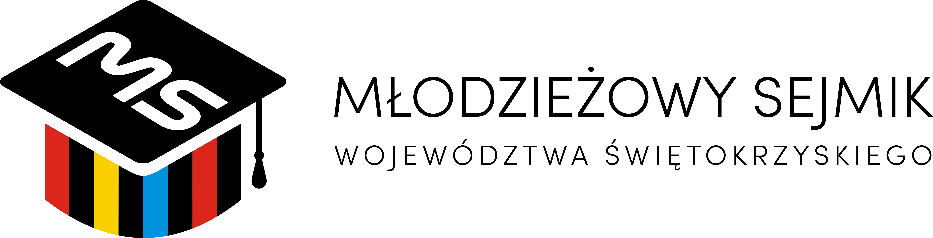                     „projekt”Porządek obradI sesji Młodzieżowego Sejmiku Województwa Świętokrzyskiego IV kadencjiw dniu 28 czerwca 2024 r. w Filharmonii Świętokrzyskiej o godz. 11:00
Część I sesji Otwarcie I sesji Młodzieżowego Sejmiku Województwa Świętokrzyskiego przez najmłodszą wiekiem radną Klaudię Pająk. Złożenie ślubowania.  Wręczenie przez Panią Renatę Janik, Marszałka Województwa Świętokrzyskiego
 i Pana Andrzeja Bętkowskiego, Przewodniczącego Sejmiku Województwa Świętokrzyskiego nominacji radnym Młodzieżowego Sejmiku IV kadencji.Wystąpienia zaproszonych gości.Zamknięcie I części I sesji Młodzieżowego Sejmiku Województwa Świętokrzyskiego.Część II sesji 

 29 czerwca 2024 r., Centrum Edukacyjne w Wólce Milanowskiej, godz. 14.00Stwierdzenie kworum. Przyjęcie porządku obrad.  Omówienie zasad głosowania przez Panią Martę Solińską-Pelę, Dyrektor Kancelarii Sejmiku. Wybór Komisji Skrutacyjnej do przeprowadzenia głosowań tajnych:
a) zgłoszenie kandydatów,
b) wybór 3 członków Komisji SkrutacyjnejWybór Przewodniczącego Młodzieżowego Sejmiku Województwa Świętokrzyskiego:  
a) zgłoszenie kandydatów,
b) przeprowadzenie wyboru przez Komisję Skrutacyjną,
c) ogłoszenie wyników głosowania,
d) stwierdzenie podjęcia uchwały. Objęcie prowadzenia obrad przez Przewodniczącego Młodzieżowego Sejmiku Województwa Świętokrzyskiego.  Wybór Wiceprzewodniczących Młodzieżowego Sejmiku:
a) zgłoszenie kandydatów,
b) przeprowadzenie wyborów przez Komisję Skrutacyjną,
c) ogłoszenie wyników głosowań,
d) stwierdzenie podjęcia uchwał. Wybór Sekretarza Młodzieżowego Sejmiku:
a) zgłoszenie kandydatów,
b) przeprowadzenie wyboru przez Komisję Skrutacyjną,
c) ogłoszenie wyników głosowania,
d) stwierdzenie podjęcia uchwały.Ustalenie terminu następnej sesji Młodzieżowego Sejmiku.   Sprawy różne. Zamknięcie I sesji Młodzieżowego Sejmiku.
